Referenz-Nr. 159Die Lebenshilfe Westpfalz e.V. ist mit ca. 700 Mitarbeitern Träger verschiedener Gesellschaften und Einrichtungen für Menschen mit Beeinträchtigung in den Bereichen Kinder, Wohnen, Freizeit und Arbeit im Raum Kaiserslautern/Westpfalz. Wir suchen zur  Verstärkung der Führungsebene (w/m/d)zum nächstmöglichen Zeitpunkt eine pädagogische Fachkraft mit abgeschlossenem Studium.Schwerpunkt Ihrer Aufgaben liegen in der Unterstützung der Geschäftsführung und des Vorstandes bei der Umsetzung von Projekten sowie der Unternehmensentwicklung.Ihr Profil:• Mehrjährige Erfahrung als Einrichtungsleitung oder vergleichbar • Wirtschaftliche Kenntnisse• Organisationstalent und Analysefähigkeit• Flexibilität im Denken und Handeln• Hohes Maß an Verantwortungsbewusstsein und Loyalität Wir bieten: Ein interessantes und vielschichtiges Arbeitsfeld in einem dynamischen Unternehmen Ein unbefristetes Arbeitsverhältnis mit einer dem Verantwortungsbereich entsprechenden VergütungErfüllen Sie die genannten Voraussetzungen, dann freuen wir uns auf die Übersendung Ihrer aussagefähigen Bewerbungsunterlagen unter Angabe Ihres nächstmöglichen Eintrittstermins und Ihrer Gehaltsvorstellung. Wir bevorzugen Online-Bewerbungen (bitte nur PDF-Dateien) an den Vorstand E-Mail: vorstand@lebenshilfe-kl.de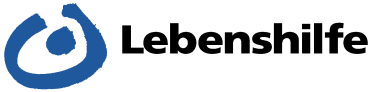 